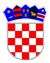 REPUBLIKA HRVATSKAVUKOVARSKO-SRIJEMSKA ŽUPANIJAOPĆINA NEGOSLAVCIOpćinsko vijećeKLASA: 410-04/23-01/01URBROJ: 2196-19-02-23-01Negoslavci, 14.11.2023. godineNa temelju članka 68., stavka 1. i 3., točke 2. Zakona o lokalnoj i područnoj (regionalnoj) samoupravi (“Narodne novine” broj 33/01, 60/01, 129/05, 109/07, 125/08, 36/09, 36/09, 150/11, 144/12, 19/13, 137/15, 123/17, 98/19 i 144/20), članka 11. Zakona o izmjenama i dopunama Zakona o lokalnim porezima („Narodne novine“ broj 114/23) i članka 19., stavka 1., točke 2. Statuta Općine Negoslavci („Službeni glasnik Općine Negoslavci” broj 1/21), Općinsko vijeće Općine Negoslavci na svojoj redovnoj sjednici održanoj dana 14.11.2023. godine donosiODLUKUO IZMJENAMA I DOPUNAMA ODLUKEO POREZIMA OPĆINE NEGOSLAVCIČlanak 1.   	U Odluci o općinskim porezima Općine Negoslavci („Službeni vjesnik“ VSŽ broj 14/17 i 4/18 - dalje u tekstu Odluka) mijenja se članak 2. i glasi:„Porezi Općine Negoslavci su:           1. porez na potrošnju,          2. porez na kuću za odmor i          3. porez na korištenje javnih površina.”Članak 2.	Briše se poglavlje „1. Prirez porezu na dohodak” i članci 4., 5. i 6. Odluke.Članak 3.	Ova Odluka će se objaviti u „Službenom glasniku Općine Negoslavci” i u „Narodnim novinama”, a stupa na snagu 01.01.2024. godine.PREDSJEDNIK OPĆINSKOG VIJEĆA:Miodrag Mišanović